СОБРАНИЕ  ДЕПУТАТОВ  АГАПОВСКОГО  МУНИЦИПАЛЬНОГО РАЙОНА ЧЕЛЯБИНСКОЙ ОБЛАСТИ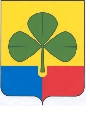  ПЯТЬДЕСЯТ ПЯТОЕ ЗАСЕДАНИЕ ЧЕТВЕРТОГО СОЗЫВА                                                   РЕШЕНИЕот  06.08. 2014 г.                      с. Агаповка                                    №  540                         О внесении изменений  в Решение Собрания депутатов Агаповского муниципального района   от 28.12.2007 г. № 417«Об утверждении порядка предоставления гражданам служебных жилых помещений в Агаповском муниципальном районе»В соответствии Жилищным кодексом Российской Федерации, с Федеральным законом от 06.10.2003 г. №131-ФЗ «Об общих принципах организации местного самоуправления в Российской Федерации», «Правилами отнесения жилого помещения к специализированному фонду» утвержденными Постановлением Правительства Российской Федерации от 26.01.2006 г. №42, Уставом Агаповского муниципального района, Собрание депутатов Агаповского муниципального района, РЕШАЕТ:       1. Внести в Решение Собрания депутатов Агаповского муниципального района от 28.12.2007 г. № 417 «Об утверждении порядка предоставления гражданам служебных жилых помещений в Агаповском муниципальном районе» следующие изменения : 	1)  подпункт 1 пункта 3  приложения к Решению изложить в новой редакции «Служебные жилые помещения предоставляются работникам, не имеющим жилых помещений в Агаповском муниципальном районе, или населенном пункте Агаповского муниципального района, в котором осуществляется их трудовая деятельность.»2. Контроль исполнения настоящего Решения поручить постоянной комиссии Собрания депутатов Агаповского муниципального района бюджетно-финансовой и экономической   политике  (А.П.Блюм)  и начальнику управления по имуществу и земельным отношениям Агаповского муниципального района (Кострова Е.А.)Глава Агаповского муниципального района                            А.Н. Домбаев                                                                                                                                                         Исполнитель Кострова Е.А.т. 2-03-66